Rarity and viability value of different type of ecosystem and plants species in tropical forest ecosystem of Bungoh Catchment, Sarawak, Malaysia1Latifah, A.M., 2Gabriel T.W and 3Les Met1Department of Environmental Sciences, Faculty of Environmental Studies, University Putra Malaysia, Selangor, Malaysia2Centre for Applied Learning and Multimedia, University Malaysia Sarawak, Sarawak, MalaysiaCorresponding Authors: 1Tel :(+603)-89466733/732; Fax: (+603)-89438109; 2Tel: (+6082)-583688; Fax; (+6082)-583676; E-mail: latifah@env.upm.edu.my; 2gtnoweg@calm.unimas.my; 3lesmet@ymail.comAbstract: Bungoh catchment is located in the southern part of Sarawak, Malaysia and south east of Kuching town and densely covered by tropical forests. A study was conducted to determine the rarity and viability values of plant species and also the rarity and viability values of the four different types of forest ecosystem of Bungoh Catchment. The four major forest ecosystems include the primary forest, old secondary forest, young secondary forest and agroforestry. The numbers of trees were recorded from the entire three different forest ecosystem using single plant method of size 400 square meters (20m X 20m). A total of 373 individual trees representing 148 species were recorded from the four different types of forest ecosystem. Out of 148 species, 22 species were recorded from the primary forest, 72 species were recorded from old secondary forest whereas 37 species were recorded from young secondary and the remaining 17 species were recorded from agroforestry. The rarity and viability value of plants species or ecosystem types is of immediate importance for the biodiversity conservation. The approach is designed for assessment of the rarity and viability values of plants species in the four major forest ecosystems in Bungoh Catchment. The rarity values are measured based on the frequency of certain plants species or ecosystems types are encountered whereas the viability value is assessed by considering three indicators which includes the core area, isolation and disturbances. The results indicate that the rarity value of all the four types of ecosystem namely the primary forest, old secondary forest, young secondary forest and agroforestry were relatively high indicating that the species in the ecosystem are distributed equitably and reflect the commonness of the species. Conversely, the viability value of the entire four ecosystems relatively low indicating that the species are prone to extinction.[Latifah, A.M., Gabriel T.W and Les Met. Rarity and viability value of different type of ecosystem and plants species in tropical forest ecosystem of Bungoh Catchment, Sarawak, Malaysia. Nat Sci 2014;12(6):14-20]. (ISSN: 1545-0740). http://www.sciencepub.net/nature. 3Keywords: Tropical forests, rarity values, viability values, ecosystem, biodiversity conservation, Bungoh Catchment1. IntroductionIn its broadest definition ecosystem rarity refers to how frequently an ecosystem type is found within a given area which includes limited geographic distribution and limited population size (Wood, 2002; Geneletti, 2003; and Nageswara Roa, 2012). The phenomenon of rarity in tropical tree communities has been known qualitatively in Western scientific circles at least since the writings of Alfred Russel Wallace (1878). However, not until recently have bio geographers and ecologists systematically quantified diversity, rarity and viability in tropical tree communities (Hubbell, 2013). According to Fiedler (2001) and Nageswara Roa (2012) there are two distinct types of rarity namely natural rarity and anthropogenic rarity. The natural rarity occurs because the species lives in a very limited habitat and those species have always been rare during their evolutionary history whereas the anthropogenic rarity occurs because its habitat has been converted by humans to other uses agriculture, dams and other form of land development. The conservation of biodiversity focus on the rare species has been further justified by the potential role that rare species may play in maintaining overall ecosystem functionality (Curtis et al. 2007). Being the basic goal of biodiversity conservation to maintain the full richness of life on earth, it appears logical that the actual cover and distribution of an ecosystem type influence its relevance and protection worthiness. As a result, the use of rarity as criteria in biodiversity conservation is due to the fact that the rarer is the feature the higher is its probability of disappearance (Geneletti, 2003 and Flather et al. 2007).The viability value of the species is affected by the relative increase of the edge length of the habitat fragment (Ryszkowski, 1992; Restrepo et al. 1999; Honnay et. al, 2005). Viability assessment is viewed as an integral part of the on-going forest service and land management as well as decision process, and, in turn, monitoring is an integral component of the overall process used by the forest service to manage species viability, including selected species whose likelihood of extinction is minimal, to ensure they remain so ( Sandy et. al, 2001). Thus, the population viability is of immediate importance for plant conservation. Nevertheless, the current documentation of viability assessments of plants species particularly in the tropical forest ecosystem is inadequate (Sandy et. al, 2001).In this study, rarity value is a measure based on how frequently certain species or ecosystem types are encountered (Edwards-Jones et al.2000, Geneletti 2003; Flather et al. 2007; Thonoir 2010). The rarity value is in the form of numerical and the value ranging between zero and one. One corresponds to the highest relevance, i.e., to ecosystems whose remnant cover has dramatically decreased, posing a serious threat to their chances of conservation within the Bungoh Catchment whereas zero corresponds to the lowest relevance, i.e., to ecosystems whose original cover is virtually entirely preserved with the area. The ecosystem viability is to be assessed by considering three indicators which include the core area, isolation and disturbance (Geneletti 2003; Monavari 2010). The value function of the three indicators are first generated, and then summed up. Weights can be used to express the relative relevance of each indicator. The function assigns a dimensionless score between zero and one. Such a score is a numerical representation of the degree to which the indicator value contributes to the ecosystem viability. A score of zero indicates the worst possible condition, whereas a score of one indicates the ideal ones.2. Material and Methods2.1 Study areaThe study was carried out at the Bungoh catchment which is a segment of Sarawak Kiri River catchment areas and upstream of Bungoh Dam. It is located in latitude between 1.184° to 1.296° N and in longitude between 110.106° to 110.242° E and 60 km from Kuching, the capital of Sarawak (Figure 1). 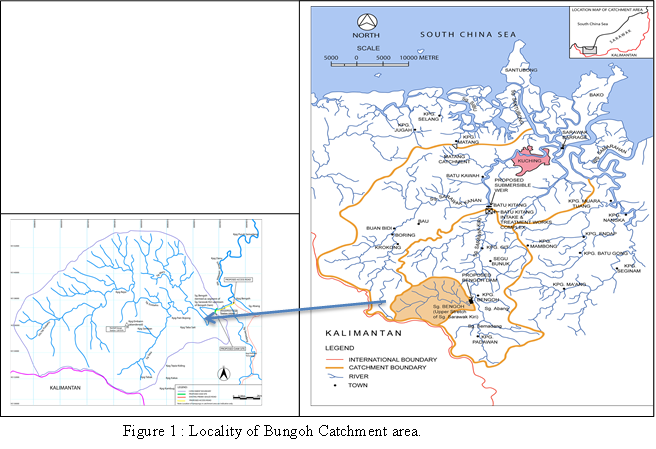 The catchment covers an area of approximately 127 square kilometres. The altitude ranges from 20m to 1300 m a.s.l. The forest ecosystem constitutes primary forest, secondary forest and agro-forest. The climate is equatorial type with warm and humid weather throughout the year; and annual rainforest of the area is approximately 3.990 mm/year with a high proportion falling during the North West monsoon season from November to February. The driest period occurs from June to August. The mean temperature is approximately 26.6°C and the mean relative humidity is around 85.3%. The wind pattern in this area generally shows relatively calm condition with 33.9% of the time with wind blowing and light breezes were recorded for 42% of the time. The catchment is an area of complex geology involving a whole range of sedimentary rocks, igneous intrusive and extrusive rocks with associated metamorphism.2.2 Field SamplingA survey was carried out by the single plot method based on 29 random sampling plots. Each plot (20 m x 20 m) was divided into four subplots (10 m x 10 m). In each quadrate, the parameters recorded during the vegetation survey include circumference (diameter at breast height, dhb ≥5 cm), trees height, type of forests ecosystem and plant species. All terrestrial plant species encountered during field survey were identified and when it was impossible to do so, the voucher specimens were collected and identified in the herbarium and a list of plant species that occurred within the study boundary were compiled.2.3 Rarity ValueRarity value is a measure of how frequently certain species or ecosystem types are encountered (Tallis et al. 2011) and can be calculated as: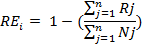 REi = Rarity value of species i	= Total value of species in ecosystem j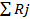  = Total number of species in ecosystem j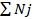 2.4 Viability valuesThree patch indicators have been selected to measure ecosystem viability. The indicators are the core area, isolation and disturbance.(a) CoreThis indicator can be calculated as follows: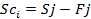 Sci = Core area of species iSj = Actual area of species jFj = Fragment area of species j    ( 0 ≤ Vci ≤ 1)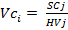 Vci = Core value of species iScj = Core area of species jHvj = The highest value core area of ecosystem j(b) IsolationThis indicator can be generated based on edge-to-edge distance between a patch and its surrounding patches and calculated as follows: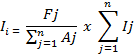 Ii = Isolation of species iFj = Fragment area of species j	= Total area remaining of species j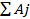  = Total isolation of species in ecosystem j          ( 0 ≤  ≤ 1 )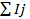 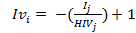 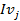 = Isolation value of species i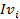 Ij = Isolation of species jHIVj = highest isolation value of species in ecosystem j(c) DisturbanceThis indicator can be generated by measuring the average distance between the edges of an ecosystem patch and the surrounding sources of disturbance, i.e., anthropogenic activities such as shifting cultivation and resettlement (villages).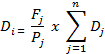 Di = Disturbance of species iFj = Fragment area of species j= Remaining perimeter of species j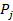  = Total disturbance of species in ecosystem j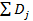 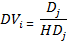 DVi = Disturbance value of species iDj = Disturbance of species j= Highest disturbance value of species in ecosystem j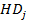 (d) Viability valueEcosystem viability can be calculated using the following expression ( Geneletti 2003):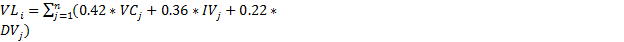 3. Results and DiscussionA total of 373 individual trees representing 148 species were recorded from the four different types of forest ecosystem namely the primary forest, the old secondary forest, the young secondary forest and agroforestry of Bungoh catchment. Out of 148 species, 22 species were recorded from the primary forest (Table 1), 72 species were recorded from old secondary forest (Table 2) whereas 37 species were recorded from young secondary ( Table 3) and the remaining 17 species were recorded from agroforestry (Table4).Table 1. Rarity and viability values of Primary forestTable 2 : Rarity and viability values of old secondary forestTable 3: Rarity and viability values of young secondary forestTable 4 : Rarity and viability values of agroforestry3.1 Rarity valueIn the primary forest ecosystem, the lowest value of rarity is shown by Tristaniopsis whiteana and Kompossia excelza with the rarity value of 0.939 and the highest rarity value is shown by Alangium kurzii and Xylopia ferruginea with the value of 0.987 (Table 1). In the old secondary forest, Alstonia angustifolia gives the lowest rarity value ( 0.936) followed by Artocarpus kemando (0.972) and Artocarpus elasticus (0.976) and 20 species exhibit the highest rarity value which is 0.998 (Table 2), whereas in young secondary forest, Endospermum diadenum gives the lowest rarity value(0.940) followed by Gaetnera vaginans (0.952) and the third lowest is shown by Alstonia spatulata with the rarity value 0.958 and seven species exhibit the highest rarity value which is 0.998 (Table 3). In the Agroforestry ecosystem, the lowest rarity value is shown by Hevea brasilienis which is 0.806 followed by Durio zibethinus with the rarity value 0.883 and Nephelium lappaceum with the rarity value of 0.920 whereas the highest rarity value is given by Annona foetid and Artocarpus elasticus which is 0.94 (Figure 4). Among the four types of forest ecosystem, secondary forest shows the highest (Table 5) rarity value (0.994) followed by the young secondary forest (0.989). Agroforestry gives the lowest rarity value which is 0.963 whereas primary forest exhibits the second lowest with the rarity value of 0.973. Hubbell(2013) state that species in tropical forests demonstrate high value of rarity particularly in the lowland tropical forest. A similar result shows in this study where the old secondary forest and young secondary forest which dominate the entirely lowland area of the Bungoh Catchment exhibit the highest rarity value which is 0.994 and 0.989 respectively. This provides a significant challenge for conservation of tropical forest tree diversity.Generally, all the four forest ecosystem exhibit high rarity values. This corresponds to the highest relevance, i.e. to ecosystem where remnant cover has dramatically decreased posing a serious threat to their chances of conservation within the area. The driving force behind plant rarity in Bungoh Catchment is the destruction, degradation, and fragmentation of habitat by anthropogenic activities which include a huge dam projects. Similar to our results, Noss and Peters(1995) and Nageswara Roa (2012) found out that the common cause of rarity for plant species include conversion of their natural habitat into other unsuitable habitats by agriculture, forestry, dams, harvesting of plants, and recreation.Table 5 : Rarity and viability values of four different types of forest ecosystem of Bungoh catchment3.2 Viability valuesIn primary forest, Koompassia excelsa and Shorea scabrida give the lowest viability value which is 0.451 followed by Sterculia sp (0.454) whereas the highest viability value is shown by Pometia pinnata (0.780). In the old secondary forest, thirteen species exhibit the lowest viability which is 0.368. Those species encompass of Sterculia rubignosa, Lasianthus sp. Morinda elliptica, Saurauia myrmecoidea, Ardisia sp, Ardisia macrophylla, Archidendron borneense, Xanthophyllum griffithii, Ficus grossularioides, Horsfieldia crassifolia, Tarenna winkleri, Canthium glabrum and Gironniera parvifolia whereas the highest viability value is shown by alstonia angustifolia (0.612). In the young secondary forest ecosystem, four species show the lowest viability value which is 0.372. Those species are Dillenia suffroticosa, Anisophyllus disticha, Garcinia havilandii and Lepisanthes alata. The highest viability value is shown by Endospermum diadenum (0.625). In agroforestry ecosystem, three species exhibit the lowest viability value which is 0.369. Those species are Nephelium maingayi, Annona foetida and Artocarpus elasticus. Hevea brasiliensis shows the highest viability value which is 0.640 whereas Durio zibethinus gives the second highest viability value (0.529). Out of the four types of forest ecosystem, primary forest shows the highest viability value which is 0.548 whereas the young secondary forest gives the second highest with the viability value of 0.420. Old secondary forest shows the lowest viability value (0.398) followed by agroforestry with the viability value of 0.413.The low viability value of the old secondary forest, agroforestry and young secondary forest is mainly due to the high fragmented area caused by anthropogenic activities such as selective logging, agriculture, i.e. shifting cultivation and dam projects. The effects of ecosystem fragmentation at the landscape and habitat scale are important for assessing the species viability values which is vital for the population viability (Belinda J.N. et al 2013). Fragmentation of an ecosystem particularly due to anthropogenic activities produced different size of an ecosystem patches which is thought to play an important role in its long-term viability (Gilfedder and Kirkpatrick 1998; Lonsdale 1999; Parkes et al. 2011), with longer patches having a better prognosis for long-term survival(Drayton and Primack 1996; Ranjito 1999; Parkes et al. 2011).4. ConclusionThis work is an attempt to describe the importance of rarity value and viability value of an ecosystem with respect to biodiversity conservation of Bungoh catchment. The area is badly affected by the dam projects. As a result, forest edges and fragments are becoming dominant features affecting the area and consequently threatening the native populations and communities and the function of the ecosystem. The rarity value of all the four types of ecosystem namely the primary forest, old secondary forest, young secondary forest and agroforestry is relatively high indicating that the species in the ecosystem is distributed equitably which reflects the commonness of the species. Conversely, the viability value of the entire four ecosystems relatively is low indicating that the species are prone to extinction. This is due to the fact that the entirely ecosystem is being affected by anthropogenic activities which the dam projects contribute the most adverse impact to the ecosystem resulting in the loss and fragmentation of ecosystem. The rarity value and viability value of species of an ecosystem is vital not merely for academic exercise, but has profound implication for conservation and it is detrimental for the maintenance of biodiversity as the species in the entirely ecosystem needs functional ecosystem to survive.Acknowledgements:Authors would like to acknowledge the support of University Putra Malaysia, University Malaysia Sarawak and Forest Department of Sarawak, Malaysia, Mr Stanly, Mr Alis Ijon and Mr Clement Tuee which make this research possible.Corresponding Author:Latifah, A.M. and Les MetCorresponding author. Present address:Department of Environmental SciencesFaculty of Environmental StudiesUniversiti Putra Malaysia43400 UPM Serdang,Selangor, MALAYSIATelephone Number: +603 89466747Fax Number: + 603 89467463E-mail: lesmet@ymail.com ReferencesBelinda J.N., Philip L., Mark B., Kingsely W.D. Effects of habitat Fragmentation on plant productive success and population viability at the landscape and habitat scales. Biological Conservation 2013:Vol. 159, 16-123Drayton B. and Primack R.B. Plant species lost in an isolated conservation area in metropolitan Boston from 1894 to 1993. Conservation Biology 1996:10(1), 30-39Flather C.H. and Seig C.H. Species rarity: Definition, cause, classification and course. In: Raphael M.G., Molina R. (eds). Conservation of rare or little-known species: biological, social, and economic consideration. Island Press. Washington. D.C. 2007:pp. 40-46Geneletti D. Using spatial indicators and value functions to assess ecosystem fragmentation caused by linear infrastructures. Int. J. Appl. Earth observ. Geoinform 2003:5,1 – 15Gilfedder L. and Kirkpatrick J.B. Factors influencing the integrity of remnant bush land in sub humid Tasmania. Biological Conservation 1998:84(1), 89-96Honnay O. and Jacquemyn H., Bossugt B., Hermy M. Forest fragmentation effects on patch occupancy and population viability of herbaceous plant species. New Phytologist 2005:166, 723-736Lonsdale W.M. Global patterns of plant invasions and the concept of invisibility. Ecology 1999:80(5), 1522-1536Hubbell S.P. Tropical rain forest conservation and the twin challenges of diversity and rarity. Ecology and Evolution 2013:3(10): 3262-3274Monavari S.M. and Momen Bellah Fard S. A GIS based assessment tool for biodiversity conservation. Int. J. Environ. Res 2010:4 (4): 701-712Nageswara Rao M., Sonej J. R and Sudarshana P. Structure, diversity, threats and conservation of Tropical forest. Environmental Science 2012Noss F. and Peter R.L. Endangered ecosystems. A status report on America’s vanishing habitat and wildlife. Defenders of wildlife. Washingto D.C 1995.Parkes D., Newell G and Cheal D. Assessing the quality of native vegetation: The habitat hectares’ approach. Department of Environment and Primary Industries. Victoria, Australia. 2011Renjito L.M. Composition changes in a sub-Andean avifauna after long-term forest fragmentation. Conservation Biology 1999:13(5), 1124-1139Restrepo C., Gomez N., Heredia S. Antropogenic edges, tree fall gaps and fruit-Frugivore interaction in a neotropical montane forest. Ecology Society of America 1999:80(2). Pp.668-685Ryszkowski L. . Energy and material flows across boundaries in agricultural landscapes. In: A.J. Hansen and F.di Castri(Editors), Landscape boundaries, consequences for biotic diversity and ecological flows. Springer-verlog, New York 1992:pp.270-84Sandy J., Andelman., Beissinger S., Cochrance J.F., Gerber L., Gomez-Priego P., Groves C., Haufler J., Holthausen R., Lee D., Maguire L., Noon B., Rall K., Regan H. Scientific standard for conducting viability assessments under the national forest management Act: Report and recommendation of the NCEAS working group. 	National Center for Ecological Analysis and synthesis. University of California, Santa 	Barbara.2001Tallis, H.T., Ricketts, T., Guerry, A.D., Wood, S.A., Sharp, R., Nelson, E., Ennaanay, D., Wolny, S., Olwero, N., Vigerstol, K., Pennington, D., Mendoza, G., Aukema, J., Foster, J., Forrest, J., Cameron, D., Arkema, K., Lonsdorf, E., Kennedy, C., Verutes,G., Kim, C.K., Guannel, G., Papenfus, M., Toft, J., Marsik, M., and Bernhardt, J.2011. InVEST 2.2.0 User’s Guide. The Natural Capital Project, Stanford.Thonoir A.C. Assessing Species rarity. Conservation, Science. Arlington. USA 2010.Wallace A.R. Tropical nature and other essays. Macmillan. London,1878.4/26/2014SpeciesRarityValueViabilityvalueKoompassia excelsa0.9390.451Tristaniopsis whiteana0.9390.481Shorea scabrida0.9540.451Shorea macrobalanos0.9570.601Syzygium sp.0.9620.475Artocarpus kemando0.9640.486Ilex cissoidea0.9650.576Dryobalanops beccarii0.9690.653Alphitonia excelsa0.9700.677Ficus sp.0.9720.777Sterculia sp.0.9790.454Mangifera foetida0.9820.475Shorea angustifolia0.9820.608Cratoxylum glaucum0.9830.464Litsea sp.0.9830.549Knema sp.0.9840.466Artocarpus sarawakensis0.9850.469Myristica lowiana0.9850.625Pometia pinnata0.9850.780Ixonanthes reticulata0.9860.569Alangium kurzii0.9870.462Xylopia ferruginea0.9870.505SpeciesRarity ValueViability ValueAlstonia angustifolia0.9360.612Artocarpus kemando0.9720.469Artocarpus elasticus0.9760.456Litsea sp.0.9800.440Nephelium maingayi0.9850.380Campnosperma auriculatum0.9860.414Garcinia nitida0.9860.416Aporosa sp.0.9880.409Adinandra dumosa0.9880.369Castanopsis pedunculata0.9890.403Artocarpus integer0.9900.399Syzygium sp.0.9900.391Sterculia rubignosa0.9900.368Pternandra cognianxii0.9910.396Xylopia sp.0.9920.392Ochanostachys amentacea0.9920.383Pellacalyx lobbii0.9920.374Canarium sp.0.9940.383Cratoxylum arborescens0.9940.385Cratoxylum cochinchinense0.9940.384Albizia dolichadena0.9940.385Koompassia malaccensis0.9940.384Norrisia malaccensis0.9940.382Carallia coriifolia0.9940.393Sarcotheca glauca0.9940.369Baccaurea maingayi0.9950.380Parkia speciosa0.9950.378Castanopsis hypophoenicea0.9950.381Ardisia sp.0.9950.381Nephelium subfalcatum0.9950.399Elaeocarpus sp.0.9960.375Dialium indum var. indum0.9960.375Cantleya corniculata0.9960.375Lasianthus sp.0.9960.368Saurauia acuminata0.9970.371Melanochyla speciosa0.9970.370Cratoxylum formosum0.9970.370Cratoxylum glaucum0.9970.372Dillenia sp.0.9970.371Archidendron jiringa0.9970.370Gnetum gnemon0.9970.372Ixonanthes petilolaris0.9970.373Fagraea borneensis0.9970.370Prainea frutescens0.9970.371Knema galeata0.9970.371Knema latifolia0.9970.372Morinda elliptica0.9970.368Eugenia elliptilimba0.9970.385Saurauia myrmecoidea0.9980.368Alangium javanicum0.9980.369Vernonia arborea0.9980.370Garcinia bancana0.9980.369Ardisia sp.0.9980.368Archidendron borneense0.9980.368Xanthophyllum griffithii0.9980.368Lithocarpus havilandii0.9980.370Ficus grossularioides0.9980.368Artocarpus odoratissimus0.9980.369Horsfieldia crassifolia0.9980.368Ardisia macrophylla0.9980.368Syzygium bankense0.9980.398Porterandia sessiliflora0.9980.375Porterandia sp.0.9980.369Tarenna winkleri0.9980.368Canthium glabrum0.9980.368Meliosma rufo- pilosa0.9980.420Eurya nitida0.9980.406Gironniera parvifolia0.9980.368Vitex pubescens0.9980.369Vitex vestita0.9980.369Timonius flavescens0.9980.382Pithecellobium jiringa0.9980.373SpeciesRarityValueViabilityvalueEndospermum diadenum0.9400.640Gaetnera vaginans0.9520.625Alstonia spatulata0.9580.590Macaranga becceriana0.9710.521Macaranga hosei0.9770.487Helicia attenuate0.9790.477Adinandra dumosa0.9810.462Litsea varians0.9870.430Cratoxylum arborescens0.9880.428Glochidion borneense0.9890.420Fagraea fagrans0.9900.413Horsfieldia grandis0.9900.416Sarcotheca glauca0.9920.402Macaranga gigantean0.9920.405Helicia petiolaris0.9920.406Vernonia arborea0.9930.398Xylopia furruginea0.9930.400Kostermanthus heteropetala0.9940.393Cratoxylum formosum0.9940.395Pithecellobium jiringa0.9950.385Ploiarium alternifolium0.9950.388Elaeocarpus nitidus0.9950.388Timonius borneensis0.9950.389Euodia latifolia0.9950.389Anthocephalus cadamba0.9960.382Hevea brasiliensis0.9970.375Artocarpus elasticus0.9970.376Barringtonia sarcostachys0.9970.377Macaranga pruinosa0.9970.378Millettia chaperii0.9970.379Dillenia suffroticosa0.9980.372Anisophyllus disticha0.9980.372Garcinia havilandii0.9980.372Lepisanthes alata0.9980.372Vitex pubescens0.9980.373Adinandra acuminate0.9980.373Parkia javanica0.9980.373SpciesRarity ValueViabilityValueHevea brasiliensis0.8060.640Durio zibethinus0.8830.529Nephelium lappaceum0.9200.476Elateriospermum tapos0.9360.453Shhorea macrophylla0.9750.396Artocarpus integer0.9790.390Garcinia mangostana0.9810.387Shorea palembanica0.9830.385Mangifera foetida0.9870.379Baccaurea angulata0.9870.379Artocarpus heterophyllus0.9870.379Shorea splendida0.9890.376Parkia speciosa0.9910.373Theobroma cacao0.9910.373Nephelium maingayi0.9930.369Annona foetida0.9940.369Artocarpus elasticus0.9940.369Ecosystem typesRarity valueViability valuePrimary forest0.9730.548Old secondary forest0.9940.398Young secondary forest0.9890.420Agroforestry0.9630.413